Всероссийский день ходьбы!30 сентября сумпосадские школьники поддержали акцию и прошли 4100 шагов здоровья от школы до въездного знака в Сувмпосад!. Самые сильные и смелые стали участниками состязаний триатлона: велопробег – 5 км, бег – 1 км, отжимание и подтягивание. Лидеры триатлона: Клушина Варвара и Петров Илья! Поздравляем! Долой лень, да здравствует сила духа и выносливость, под таким девизом прошел этот замечательный день. Надеемся в следующем году он соберет большее число участников!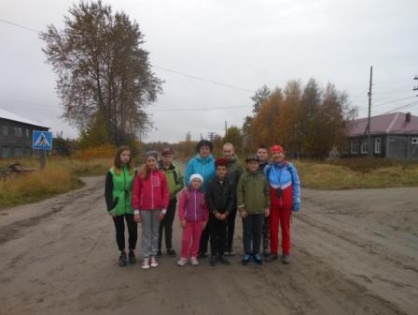 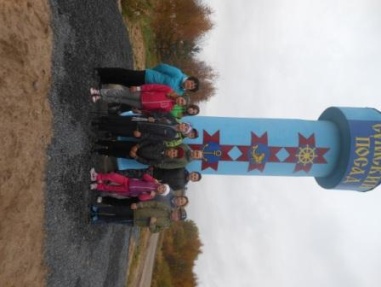 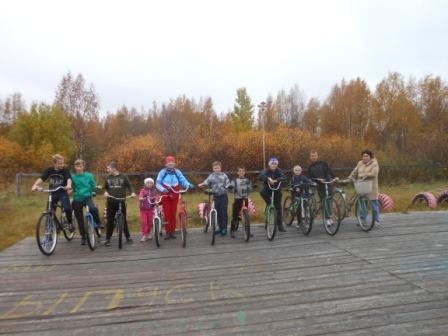 